Samodzielny Publiczny Zakład Opieki Zdrowotnej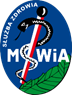 Ministerstwa Spraw Wewnętrznych i Administracji we Wrocławiuul. Ołbińska 32, 50 – 233 Wrocław Wrocław, dn. 30.05.2023r. Sygnatura postępowania: ZZ-ZP-2375 – 14/23            Dot.: postępowania prowadzonego w trybie podstawowym bez negocjacji na: „Dostawę gazów medycznych wraz z dzierżawą zbiorników i butli” WYJAŚNIENIA TREŚCI SWZDziałając na podstawie art. 284 ust.2 i ustawy Prawo zamówień publicznych z dnia 11 września 2019r. (Dz. U. z 2022 poz. 1710 ze zm.), Samodzielny Publiczny Zakład Opieki Zdrowotnej Ministerstwa Spraw Wewnętrznych i Administracji we Wrocławiu zawiadamia, że wpłynął wniosek o wyjaśnienie treści specyfikacji warunków zamówienia dotyczący ww. postępowania:Pytanie nr 1Podpisanie umowy Zamawiający podpisze umowę z Wykonawcą w sprawie przedmiotowego zamówienia publicznego, podpisaną przez osobę/osoby upoważnione kwalifikowany podpisem elektronicznym, zgodnie z formą reprezentacji Wykonawcy określoną w rejestrze sądowym lub innym dokumencie, właściwym dla danej formy organizacyjnej Wykonawcy, albo przez osobę/osoby umocowane (na podstawie pełnomocnictwa) przez osoby uprawnione?Odpowiedź na pytanie nr 1: Zamawiający dopuszcza również takie rozwiązanie w uzgodnieniu z wybranym Wykonawcą.Pytanie nr 2Kwota przeznaczona W nawiązaniu do art. 222 ust. 4 ustawy Pzp oraz faktem, że ustawodawca nie określił żadnego limitu czasowego (jedynie określenie: najpóźniej przed otwarciem ofert) wnosimy do Zamawiającego o udostępnienie  na stronie internetowej prowadzonego postępowania informacji o kwocie, jaką zamierza przeznaczyć na sfinansowanie zamówienia. Państwa zgoda umożliwi przygotowanie rzetelnej, wiarygodnej a jednocześnie jak najbardziej konkurencyjnej oferty pozwalającej osiągnąć Zamawiającemu najlepszą jakość dostaw, uzasadnioną charakterem zamówienia, w ramach środków, które zamawiający może przeznaczyć na jego realizację. W przypadku odpowiedzi odmownej prosimy o przekazanie informacji zawartych w pkt. 3 protokołu przedmiotowego postępowania: Wartość (dla każdej z części) Odpowiedź na pytanie nr 2: Zamawiający postąpi zgodnie z art. 222 ust.4 PZPPytanie nr 3Pozacenowe kryteria oceny ofert (termin dostawy – 30%) W związku z faktem, iż Zamawiający przewidział stosowanie systemu telemetrii tj. zdalnej transmisji danych o stanie napełnienia zbiornika z punktu zbiornikowego do centralnego komputera dostawcy ciekłego tlenu medycznego z możliwością podglądu danych przez Zamawiającego w ogólnodostępnej wersji przeglądarki internetowej oraz faktem, że gazy medyczne konfekcjonowane w butlach, będące przedmiotem zamówienia nie są w rzeczywistości lekami ratującym życie, a ich składowanie, termin ważności czy też logistyka z nim związana nie wymaga jakikolwiek szczególnych działań ze strony personelu Zamawiającego, uzasadniających zastosowanie, aż tak skróconego  najwyżej ocenianego w kryterium oceny ofert terminu dostawy.Dodatkowo należ nadmienić o czasochłonności procesu prawidłowego napełniania butli oraz jego weryfikacji pod względem bezpieczeństwa (w tym również dla użytkownika), załadunku i transportu specjalnie do tego przeznaczonymi pojazdami przez specjalnie do tego przeszkolonych kierowców z zachowaniem rygorystycznych  zasad obowiązującego prawa (ADR).W związku z powyższym wnosimy o zmianę zasad przyznawania punktacji w kryterium termin realizacji dostawy, którym będzie się kierował Zamawiający  przy wyborze oferty najkorzystniejszej  na:Punkty przyznawane będą w następujący sposób: 1) termin realizacji dostawy: 48 godzin od chwili otrzymania zamówienia, – 30 pkt;2) termin realizacji dostawy: 72 godziny od chwili otrzymania zamówienia - 15 pkt;3) termin realizacji dostawy: 96 godzin od chwili otrzymania zamówienia - 0 pkt.lub w związku z charakterem zamówienia – gazy medyczne stanowiące przedmiot zamówienia jako lek (lub wyrób medyczny)  o ustalonym składzie ilościowym i jakościowym (fizycznym i chemicznym),  zmianę w zgodzie z zapisem Art. 246 ust. 2 ustawy Pzp (Zamawiający publiczni, o których mowa w art. 4 pkt 1 i 2, oraz ich związki, mogą zastosować kryterium ceny jako jedyne kryterium oceny ofert albo jako kryterium o wadze przekraczającej 60%, jeżeli określą w opisie przedmiotu zamówienia wymagania jakościowe odnoszące się do co najmniej głównych elementów składających się na przedmiot zamówienia) kryterium oceny ofert na: cena 90%, z wymaganym terminem dostaw do 48 godzin od złożenia zamówienia.Odpowiedź na pytanie nr 3: Nie. Zapisy SWZ bez zmianPytanie nr 4Wzór umowy § 5 ust. 5 Ze względu na długość planowanego kontraktu w przedmiotowym postępowaniu, przedmiot zamówienia (ciekły tlen medyczny – główny składnik cenotwórczy to energia elektryczna) oraz niestabilność na rynku cen energii elektrycznej, w szczególności cen nośników energii elektrycznej wnosimy do  Zamawiającego o obniżenie granicy wartości punktów procentowych (do 5 %) upoważniających wykonawcę (i Zamawiającego) do waloryzacji wartości wynagrodzenia, co pozwoli wykonawcom przygotować ważne oraz konkurencyjnej oferty przy jednoczesnym braku ryzyka utraty części lub całości zysku w trakcie realizacji umowy.Proponowana wartość punktowa (8 %) wydaję się być zawyżona w stosunku  do realnie mogącej wystąpić zmiany wskaźnika cen towarów i usług,  upoważniającej wykonawcę do waloryzacji wartości wynagrodzenia, co czyni ten zapis martwym w stosunku do intencji ustawodawcy, a jednocześnie można go utożsamiać z  rażącym  uprzywilejowanie w treści projektu umowy pozycji Zamawiającego, wbrew zasadom współżycia społecznego i właściwości stosunku prawnego.Odpowiedź na pytanie nr 4Nie. Zapisy SWZ bez zmianPytanie nr 5Wizja lokalna Wnosimy do Zamawiającego o potwierdzenie lub zaprzeczenie obligatoryjnej konieczności przeprowadzenie w niniejszym postępowaniu wizji lokalnej zbiorników na ciekły tlen medyczny i ciekły azot medyczny w przypadku oferenta, którego zbiorniki są dzierżawione w chwili obecnej?Odpowiedź na pytanie nr 5:Zamawiający nie wymaga obligatoryjnego odbycia wizji lokalnej przed złożeniem ofertyPytanie nr 6Opis przedmiotu zamówienia pkt. 3.3 Wnosimy do Zamawiającego o wyłączenie z wymagań dotyczących dzierżawy zbiornika przewoźnego na ciekły azot o pojemności ok 1000 l. konieczności dostarczenia 4 kompletów niezbędnej odzieży ochronnej w tym: kaski, rękawice i okulary oraz stojaka lub skrzyni na odzież ochronną, których posiadanie wydaje się leżeć w kompetencjach bezpośredniego użytkownika i jego personelu. Odpowiedź na pytanie nr 6Zgodnie z SWZ